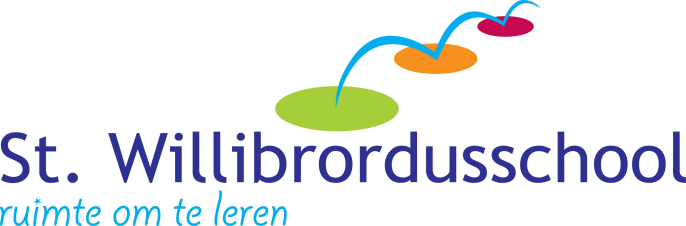 Protocol kindermishandelingSt. Willibrordusschool HerveldVoorwoord:Kinderen zijn helaas veel te vaak het slachtoffer van huiselijk geweld of van mishandeling. Uitgebreide aandacht voor signalering en preventie in een vroeg stadium is daarom noodzakelijk. De school is de plaats bij uitstek waar huiselijk geweld en kindermishandeling gesignaleerd kunnen worden omdat leerkrachten veel tijd met de kinderen doorbrengen en vaak een vertrouwensrelatie hebben opgebouwd. Een ieder die een vermoeden heeft van huiselijk geweld of kindermishandeling is verplicht om tot actie over te gaan en dit te melden. In de praktijk blijkt dat signalen van huiselijk geweld en kindermishandeling veel onzekerheid teweegbrengen. Dit protocol biedt structuur en handvatten hoe wij moeten handelen bij een vermoeden van huiselijk geweld of kindermishandeling. Definities:Kindermishandeling is 'elke vorm van voor een minderjarige bedreigende of gewelddadige interactie van fysieke, psychische of seksuele aard, die de ouders/ opvoeders of andere personen ten opzichte van wie de minderjarige in een relatie van afhankelijkheid of van onvrijheid staat, actief of passief opdringen, waardoor ernstige schade wordt berokkend of dreigt te worden berokkend aan de minderjarige in de vorm van fysiek of psychisch letsel'. (Bron:Wet op de jeugdzorg)Huiselijk geweld is geweld dat door iemand uit de huiselijke kring van het slachtoffer is gepleegd. Geweld betekent in dit verband aantasting van de persoonlijke integriteit. Onderscheid wordt gemaakt tussen geestelijk en lichamelijk geweld (waaronder seksueel geweld). (Bron: Nota Privé Geweld- Publieke Zaak.)Vormen:Kindermishandeling komt voor in verschillende vormen. Lichamelijke mishandeling:Het kind wordt geslagen, geschopt, geknepen, gebrand, e.d.Lichamelijke verwaarlozing:Het kind wordt (medische) verzorging en/ of veiligheid onthouden. Het kind krijgt onvoldoende voedsel en kleding.Psychische/ emotionele mishandeling: Het kind wordt afgewezen, geterroriseerd, aangezet tot afwijkend en/ of anti-sociaal gedrag, gepest, getreiterd, gekleineerd. Aan het kind worden extreem hoge eisen gesteld, een juiste vorm van onderwijs wordt onthouden.Psychische/ emotionele verwaarlozing:Het kind wordt geestelijk verwaarloosd, geïsoleerd, genegeerd. Koestering wordt onthouden, er is nooit tijd en aandacht voor het kind.Seksueel misbruikHet kind wordt gedwongen seksuele handelingen te ondergaan, seksuele handelingen uit te voeren, getuige te zijn van seksuele handelingen van anderen of wordt gedwongen te kijken naar pornografisch materiaal.Getuige van geweld in het gezinMünchhausen by Proxy (Mensen die lijden aan het syndroom van Münchhausen maken zichzelf opzettelijk ziek of zeggen ziek te zijn. Zij simuleren acute klachten en ondergaan daarvoor herhaaldelijk medische behandelingen. De reden daarvoor kan een roep om aandacht zijn, maar ook behoefte aan onderdak voor de nacht of een drugsverslaving. Het toevoegsel 'by proxy' betekent 'bij volmacht' en geeft aan dat iemand de klachten bij een ander veinst of aanbrengt. In dit geval bij het kind/ de kinderen.)Combinatie van bovenstaande vormenStappenplan:Fase 1: Vermoeden van de leerkracht	Observatie van signalen en zorgvuldige, feitelijke notatie daarvan om het vermoeden te onderbouwen. Signalen ook dateren. (Zie lijst met kenmerken, bijlage 1.)Blijf aan een vertrouwensband met het kind werken.Praat met mensen die informatie kunnen geven over de thuissituatie. Ga wel zorgvuldig met privacy van ouder en kind om.Delen van de zorg met een collegaEinde fase 1:Vermoeden is onterecht: er is een andere reden voor het gedrag. Zoek dit verder uit maar blijf alert.Er blijft twijfel bestaan óf het vermoeden wordt bevestigd: blijven registreren wat je ziet of wat er verteld wordt. Ga naar fase 2.Fase 2: vermoedens besprekenBespreek de informatie met de Intern begeleider. De intern begeleider bespreekt dit met de directie.De intern begeleider bespreekt het vermoeden met de schoolarts en maatschappelijk werker in het K.C.O. Hiervan maken de intern begeleider en de schoolarts een aantekening. Hier wordt ook besproken of er een VIRA melding gedaan moet worden. Deel eventueel extra informatie bekend van broer/ zus of van derden (buren e.d.).De intern begeleider maakt samen met de leerkracht en de directie een plan van aanpak.Intern begeleider zet alles op papier.Wees alert op de privacy van ouders en kind.Einde fase 2:Vermoeden wordt niet bevestigd: andere oorzaak zoeken voor gedrag. Blijf wel alert en na een, door de intern begeleider, vast te stellen periode nogmaals het kind bespreken met directie en intern begeleider.Bij twijfel of een redelijk vermoeden: ga naar fase 3. Fase 3: uitvoeren van plan van aanpak. Mogelijke stappen zijn:AMK bellen voor advies of consult door de intern begeleider, schoolarts of maatschappelijk werker.Gericht observeren door leerkracht, collega en/ of intern begeleider.Praten met ouders door leerkracht en intern begeleider/ directeur. Doel van het gesprek: de zorgen delen.Onderzoek door de jeugdarts.Bespreken in het Z.A.T.Huisbezoek door maatschappelijk werker, schoolarts of leerkracht.School is verantwoordelijk voor het signaleren van zorg en het aankaarten bij externe instanties. School is niet verantwoordelijk voor de verandering van de situatie of voor de hulpverlening.Einde fase 3:Geen sprake van kindermishandeling: er vindt geen actie meer plaats. Er wordt geëvalueerd.Er bestaat twijfel over mishandeling: er wordt een extra observatieperiode afgesproken.Er bestaat een gegrond vermoeden van kindermishandeling: ga naar fase 4.Fase 4: Beslissing nemenHulp op gang brengen middels een verwijzing naar een instantie (doorgaans BJZ) als ouders het probleem onderkennen.Melden AMK door een afgesproken persoon als ouders alle hulp afhouden.In crisissituaties melden bij:PolitieRaad voor de kinderbescherming (dit kan niet anoniem)Fase 5: evaluatieAlle betrokkenen evalueren het proces op initiatief van de intern begeleider.Zo nodig protocol bijstellen.Zijn alle stappen en besluiten op schrift vastgelegd?Fase 6: nazorgLeerling blijven volgen.Indien nodig weer ingrijpen.Bij blijvende twijfel toch AMK bellen.Is er nazorg nodig voor betrokken leerkracht/ intern begeleider?Bijlage 1: signalenlijst huiselijk geweld en kindermishandelingLichamelijke signalen 0-12 jaarOnverklaarbare blauwe plekken, schaafwonden, kneuzingen, botbreukenKrab-, bijt- of brandwondenLittekensSlechte verzorging wat betreft kleding, hygiëne, voedingOnvoldoende geneeskundige/tandheelkundige zorgAchter in ontwikkeling (motoriek, spraak, taal, emotioneel, cognitief)Psychosomatische klachten: buikpijn, hoofdpijn, misselijk etc.Vermoeidheid, lusteloosheidGenitale of anale verwondingenJeuk of infectie bij vagina of anusOpvallend vermageren of dikker wordenRecidiverende urineweginfecties of problemen bij het plassenNiet zindelijk (vanaf 4 jaar)Afwijkende groei- of gewichtscurveKind dat niet goed gedijtKind komt steeds bij andere artsen/ziekenhuizenPijn in bovenbenen, samengeknepen bovenbenenHouterige manier van bewegen (benen, bekken ‘op slot’)Pijn bij lopen en/of zittenOverdraagbare aandoeningSlaapproblemen (wit gezicht)Voeding/eetproblemenSociaal-emotionele en gedragssignalen 0-12 jaarExtreem zenuwachtig, gespannen, angstig of boosTeruggetrokken gedragIn zichzelf gekeerd, depressiefPassief, meegaand, apathisch, lusteloosKind is bang voor de ouderPlotselinge verandering in gedragVeel aandacht vragen op een vreemde manierNiet bij de leeftijd passende kennis, gedrag of omgang met seksualiteitVastklampen of veel afstand houdenAngst of schrikreacties bij onverwacht lichamelijk contactZelfverwondend gedragOverijverigJong of ouwelijk gedragStelen, brandstichting, vandalismeAltijd waakzaamLichaam stijf houden bij optillenAngstig bij het verschonenExtreem verantwoordelijkheidsgevoelNiet spelen met andere kinderen (vanaf 3 jaar)Afwijkend spel (ongebruikelijke thema’s die kunnen wijzen op kindermishandeling)Snel straf verwachtenAgressieve reacties naar andere kinderenGeen interesse in speelgoed/spelEetproblemenSlaapstoornissenTypische onderwijssignalenRegelmatig te laat opgehaald/ gebrachtAfwijkend gedrag van het kind bij het halen en brengen door oudersLeerproblemenTaal- of spraakproblemenPlotselinge drastische terugval in schoolprestatiesFaalangstHoge frequentie schoolverzuimAltijd heel vroeg op school zijn en na schooltijd op school(plein) blijvenRegelmatig te laat op school komenGeheugen- of concentratieproblemenGeen of weinig belangstelling van de ouders voor (de schoolprestaties van) het kindAngstig bij het omkleden (bv. gym, zwemmen)Afwijkend gedrag wanneer de ouders het kind van school halenKind wordt onverwacht uitgeschreven zonder afscheidOnverzorgd naar schoolZonder ontbijt naar school/ geen lunchpakketOuders nemen schooladviezen niet overTe hoge druk op schoolprestatieSignalen gezinOnveilige behuizingOnhygiënische leefruimteSociaal geïsoleerdKind gedraagt zich anders als de ouders in de buurt zijnGezin verhuist vaakGezin wisselt vaak van huisarts, specialist of ziekenhuisRelatieproblemen van oudersLichamelijk/ geestelijk straffen is gangbaarGezin kampt met diverse problemenRegelmatig wisselende samenstelling van gezinSociaal-economische problemen: werkloosheid, uitkering, migratieVeel ziekte in het gezinGeweld tussen gezinsledenSignalen van ouderOuder schreeuwt naar een kind of scheldt het kind uitOuder troost kind niet bij huilenOuder reageert niet of nauwelijks op het kindOuder komt afspraken niet naOuder heeft irreële verwachtingen van het kindOuder heeft ervaring met geweld uit eigen verledenOuder staat er alleen voor en heeft weinig steun uit de omgevingOuder weigert benodigde medische/geestelijke hulp voor kindOuder heeft psychiatrische/psychische problematiekOuder gedraagt zichzelf nog als kindOuder heeft cognitieve beperkingenOuder vertoont negatief en dwingend gedragOuder belast kind met volwassen zorgen of problemenOuder klaagt regelmatig over het kind en toont weinig belangstelling Signalen die specifiek zijn voor kinderen die getuige zijn van huiselijk geweldAgressie, gewelddadig kopieergedrag van vader m.n. door jongens jegens jongere broertjes/ zusjes en of moeder.Agressie naar medeleerlingen en of dierenAlcohol en of drugsgebruikOpstandigheid, angst en depressieNegatief zelfbeeldPassiviteit, teruggetrokkenheid en verlegenheidGebrek aan energie voor schoolactiviteitenZichzelf beschuldigenSuïcidaliteitSociaal isolement: proberen thuissituatie geheim te houden en ondertussen aansluiting te vinden met leeftijdsgenoten (zonder ze mee naar huis te nemen).Gebrek aan sociale vaardighedenVaak wordt bij kinderen die slachtoffer zijn van mishandeling de verkeerde diagnose, ADHD, gesteld.Bijlage 2: begrippen en afkortingenAMK 	= 	Advies en Meldpunt KindermishandelingBJZ 	= 	Bureau JeugdZorgKCO 	= 	Klein Casus Overleg (overleg met schoolarts, maatschappelijk werk en         intern begeleider)ZAT 	= 	Zorg Advies Team (overleg met leden KCO aangevuld met BJZ, leerplichtambtenaar, politie en consultatiebureau)